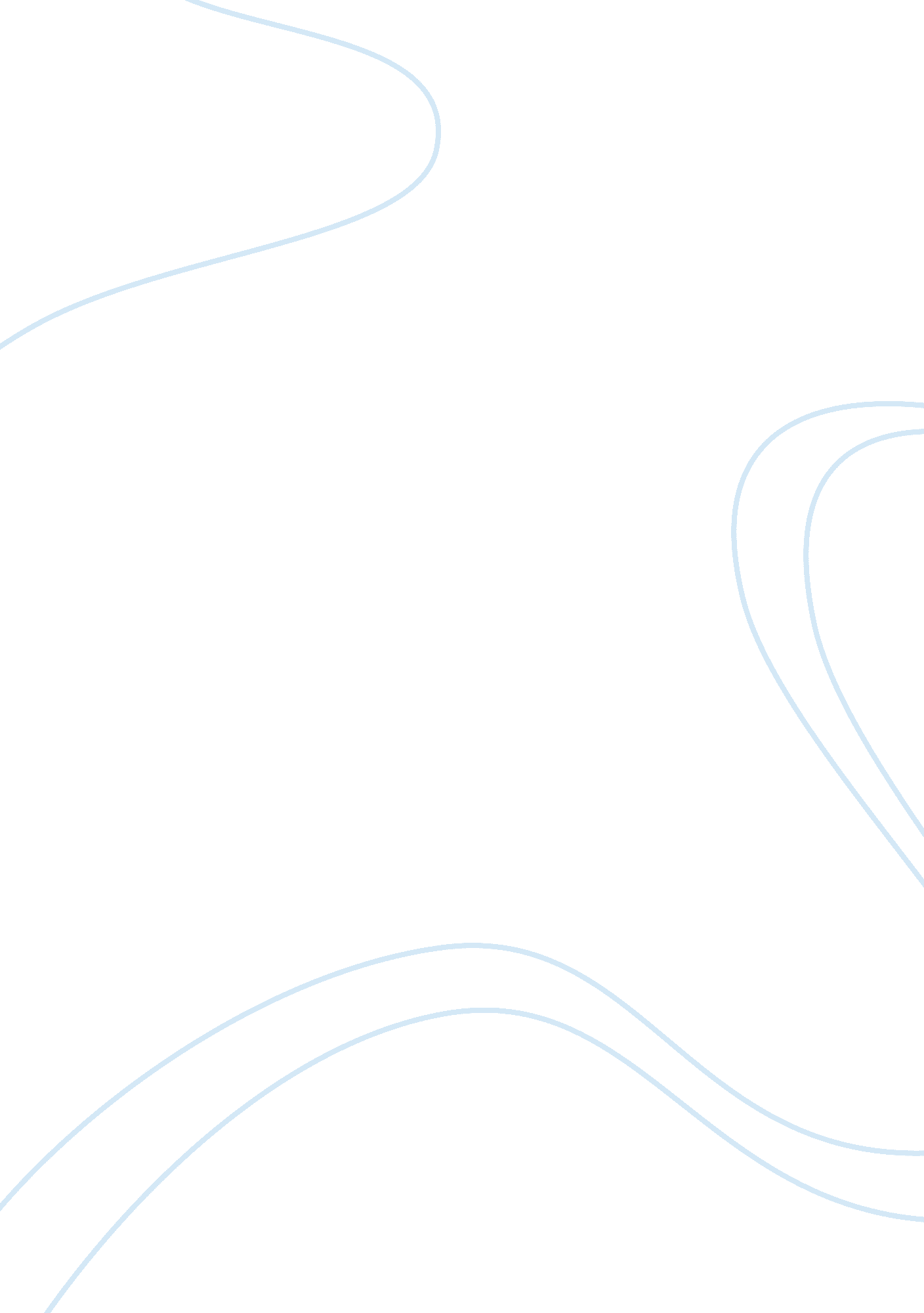 The united states civil warWar, Civil War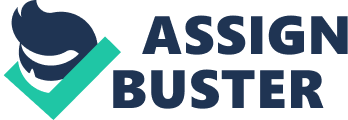 The US Civil War began on 12 April 1861 at 4: 30 am when confederate forces in Charleston, south Carolina, fired on Union forces holding Fort Sumter, which was a Federal Fort located in Charleston Harbor. The American Civil war was fought between: The North and the South, aka, The Northerners and the Southerners The Union and the Confederacy The United States of America and The Confederate States of America The Ferderals and the Confederates The Blues and the Grays The Yankees and the Rebels The Abolitionists and the Secessionists. The end result of the Civil War was that it was afterwards written into law that no state can leave the Union; the South was virtually destroyed; the vast majority of slaves were freed (those who were in the Confederate states); afterwards blacks were awarded citizenship; the South became industrialized after the war with the arrival of the Yankee. The American Civil War was a civil war that was fought in the United States from 1861 to 1865. As a result of the long-standing controversy over slavery, war broke out in April 1861, when Confederate forces attacked Fort Sumter in South Carolina, shortly after U. S. President Abraham Lincoln was inaugurated. The nationalists of the Union proclaimed loyalty to the U. S. Constitution. They faced secessionists of the Confederate States, who advocated for states’ rights to expand slavery. Among the 34 U. S. states in February 1861, seven Southern slave states individually declared their secession from the U. S. to form the Confederate States of America, or the South. The Confederacy grew to include eleven slave states. The Confederacy was never diplomatically recognized by the United States government, nor was it recognized by any foreign country (although the United Kingdom and France granted it belligerent status). The states that remained loyal to the U. S. (including the border states where slavery was legal) were known as the Union or the North. The Union and Confederacy quickly raised volunteer and conscription armies that fought mostly in the South over four years. The Union finally won the war when General Robert E. Lee surrendered to General Ulysses S. Grant at the Battle of Appomattox Court House, followed by a series of surrenders by Confederate generals throughout the southern states. Four years of intense combat left 620, 000 to 750, 000 people dead, a higher number than the number of U. S. military deaths in all other wars combined (at least until approximately the Vietnam War). Much of the South’s infrastructure was destroyed, especially the transportation systems, railroads, mills and houses. The Confederacy collapsed, slavery was abolished, and 4 million slaves were freed. The Reconstruction Era (1863–1877) overlapped and followed the war, with the process of restoring national unity, strengthening the national government, and granting civil rights to freed slaves throughout the country. The Civil War is the most studied and written about episode in U. S. history. After the civil war, the 13th, 14th and 15th amendments were added to the constitution and the three-fifth clause and the fugitive clause were stated. 